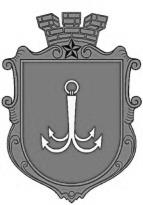                                           ОДЕСЬКА МІСЬКА РАДАПОСТІЙНА КОМІСІЯЗ ПИТАНЬ СОЦІАЛЬНОЇ ПОЛІТИКИ ТА ПРАЦІ ________________№_________________на №______________від______________ПОРЯДОК ДЕННИЙ27.10.2021р.			14.00			Велика зала1. Розгляд проєкту рішення Одеської міської ради «Про внесення змін до Міської цільової програми з реалізації сімейної, гендерної політики, попередження домашнього насильства та протидії торгівлі людьми на 2019-2021 роки, затвердженої рішенням Одеської міської ради від 12 червня    2019 року № 4694-VIІ»пл. Думська, 1, м. Одеса, 65026, Україна